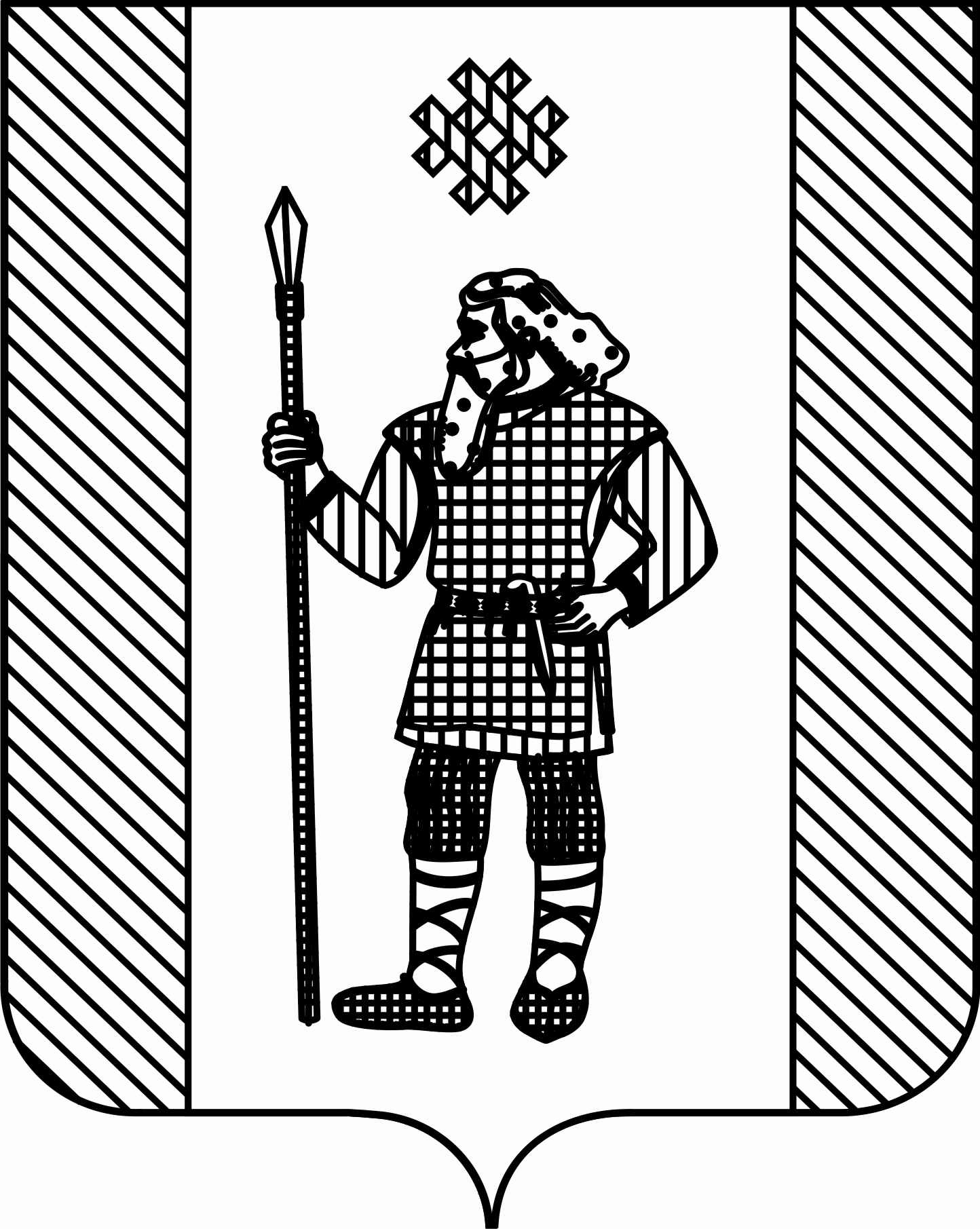 ДУМА КУДЫМКАРСКОГО МУНИЦИПАЛЬНОГО ОКРУГА ПЕРМСКОГО КРАЯР Е Ш Е Н И Е07.09.2022											         № 102О награждении Почетными грамотами Думы Кудымкарского муниципального округа Пермского краяВ соответствии с решением Думы Кудымкарского муниципального округа Пермского края от 12.02.2020 № 21 «Об утверждении Положений о поощрении» Дума Кудымкарского муниципального округа Пермского краяРЕШАЕТ:1. За многолетний добросовестный труд  и в связи 220-летием со дня образования Министерства финансов Российской Федерации  наградить Почетной грамотой Думы Кудымкарского муниципального округа Пермского края Шипицину Ирину Геннадьевну, главного специалиста контрольно-ревизионного отдела Финансового управления администрации Кудымкарского муниципального округа Пермского края.2. За многолетний добросовестный труд и вклад в развитие органов  местного самоуправления Кудымкарского муниципального округа Пермского края наградить Почетной грамотой Думы Кудымкарского муниципального округа Пермского края:Петрова Михаила Васильевича, депутата Думы, заместителя председателя Думы;Плотникова Алексея Владимировича, депутата Думы, председателя постоянной комиссии по экономической политике и бюджету;Четина Ивана Дмитриевича, депутата Дума, председателя комиссии по местному самоуправлению, регламенту и депутатской этике;Яркову Полину Игоревну, депутата Думы, председателя постоянной комиссии по социальной политике, муниципальному хозяйству и муниципальной собственности.3. За достигнутые результаты в области обучения и воспитания подрастающего поколения и в связи с 125 — летним юбилеем со дня основания учебного заведения наградить Почетной грамотой Думы Кудымкарского муниципального округа Пермского края коллектив МАОУ «Самковская средняя общеобразовательная школа».4. Опубликовать настоящее решение в газете «Иньвенский край» и  разместить на официальном сайте администрации Кудымкарского муниципального округа Пермского края в информационно-телекоммуникационной сети Интернет.Председатель ДумыКудымкарского муниципального округа Пермского края		                                                                   М.А. Петров